        New Direction Bible Fellowship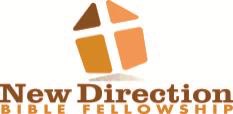  December 2021 Prayer CalendarFamilies Praying Daily – (Stronger as a Body, Stronger for the Kingdom) “If my people who are called by my name, would humble themselves & pray, seek my face & turn from their wicked ways, then I will hear from heaven, I will forgive their sin & heal their land.” – II Chronicles 7:14     #NDBFPRAYERCALENDARDATEPRAYER FOCUS:   FAMILY Deuteronomy 6:6-7-And these words which I command you today shall be in your heart. You shall teach them to your diligently to your children, and shall talk of them when you sit in your house, when you walk by the way, when you lie down, and when you rise up.DEC 1 Strength: Psalm 61:1-3DEC 2Psalm 18:2DEC 3Isaiah 40:29-31DEC 4Exodus 15:2DEC 5Psalm 73:26DEC 6Direction:Proverbs 3:5-6DEC 7Proverbs 3:7-8DEC 8John 16:13DEC 9Proverbs 16:9DEC 10Proverbs 21:1DEC 11Love: 1Corinthians 13:1-3DEC 121 Corinthians 13:4-5DEC 13Philippians 2:3-8DEC 14Philippians 4:8-9DEC 15John 15:10-12DEC 16Wisdom:Proverbs 2:6DEC 17Ephesians 5:15-16DEC 18James 3:13-18DEC 19Isaiah 55:8-9DEC 20James 1:5DEC 23Joshua 1:9DEC 241 Corinthians 15:8DEC 25Hebrews 10:24-25DEC 26Psalm 32:8DEC 27Worship and PrayerPsalm 150:6DEC 28John 4:24DEC 29Habakkuk 3:17-18        DEC 301 Samuel 2;2        DEC 31Psalm 63:3-4